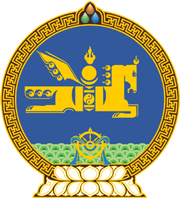 МОНГОЛ УЛСЫН ХУУЛЬ2020 оны 12 сарын 25 өдөр                                                                  Төрийн ордон, Улаанбаатар хот   АЖ АХУЙН НЭГЖИЙН ОРЛОГЫН АЛБАН   ТАТВАРААС ХӨНГӨЛӨХ, ЧӨЛӨӨЛӨХ   ТУХАЙ ХУУЛЬД ӨӨРЧЛӨЛТ ОРУУЛАХ ТУХАЙ1 дүгээр зүйл.2020 оны 4 дүгээр сарын 09-ний өдөр баталсан Аж ахуйн нэгжийн орлогын албан татвараас хөнгөлөх, чөлөөлөх тухай хуулийн 1, 6 дугаар зүйлийн “2021 оны 01 дүгээр сарын 01-ний өдрийг хүртэлх хугацаанд” гэснийг “2021 оны 7 дугаар сарын 01-ний өдрийг хүртэлх хугацаанд” гэж тус тус өөрчилсүгэй.2 дугаар зүйл.Энэ хуулийг 2021 оны 01 дүгээр сарын 01-ний өдрөөс 2021 оны 7 дугаар сарын 01-ний өдрийг хүртэлх хугацаанд дагаж мөрдөнө.	МОНГОЛ УЛСЫН 	ИХ ХУРЛЫН ДАРГА 				Г.ЗАНДАНШАТАР 